MondayTuesdayWednesdayThursdayFriday2.  Bank Holiday Monday.  Nursery is closed today.3.  Today we will be making firework pictures.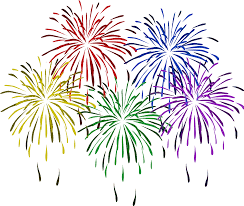 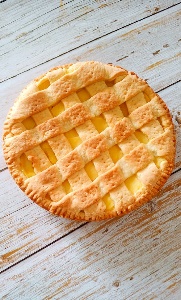 6.  Today we will be making apple crumble.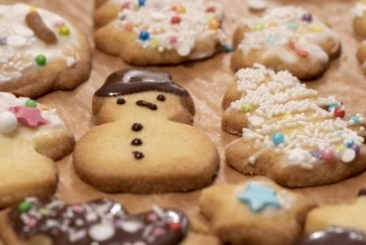 10.  Today we will be making snowman biscuits.11.  Today we will be making snowman pictures.12.  Today we will be making vegan inspired sandwiches. 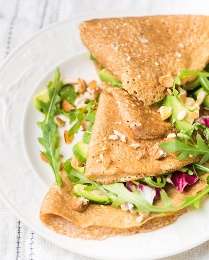 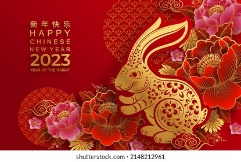 17.  Today we will be looking at different Chinese words and using chopsticks to make marks in red/yellow sand.18.  Today we will be food tasting!  Let’s try lots of different Chinese foods.19.  Today we will be making lanterns for Chinese New Year!20.  Penguin Awareness Day!  Let’s dress up as penguins and make penguin crafts.23.  National Handwriting Day!  We will be taking part in different mark making activities.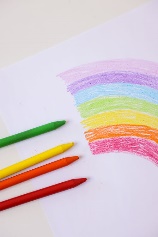 25.  Today we will be learning all about winter.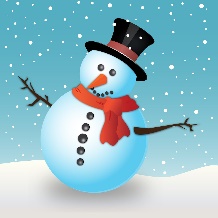 27.  Today we will be learning about Artic animals and creating fact files.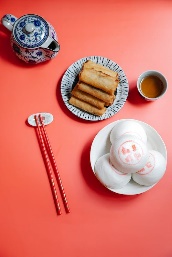 31.  Today we will be making spring rolls.